A Great Career Opportunity with 
Benefits, Training & Career Advancement!Become A Personal Care Attendant (PCA)The Personal Care Attendant (PCA) program is delivered by MassHealth. MassHealth pays consumer- employers (individuals with physical, intellectual, or developmental disabilities) to hire PCAs to assist with activities of daily living:Meal preparation and feedingHousekeeping and shoppingHelp with ambulation and transfersSupport with walkingHelp with toiletingHelp with bathing and dressingRequirementsPCAs must be legally able to work in the United StatesPCAs must be able to understand and carry out instructions from the consumer- employerNew PCAs must complete a New Hire Orientation training within nine (9) months of their hire dateSee other requirements in MassHealth regulation at 130 CMR 422.000Career AdvancementOn the first day of the second year of employment, PCAs become eligible for:College tuition vouchers (eight credits free per year) in credit-bearing or degree programs in the information technology, health care or education fieldsCertified Nurse Aid (CNA) Program includes the course fee, certification test and uniformBenefitsHourly wage of $19.00Paid family medical leaveEarn up to 50 hours of paid time offUnemployment eligibilityFree TrainingAfter your first day of PCA employment you can register for several multi-session courses and one-day workshops!Get started today!More information is available at www.MADirectCare.com.Create a worker profile at www.MassPCADirectory.org.Connect online with people who want to hire a PCA. Potential consumer-employers will learn about your work preferences, qualifications, skills, and training.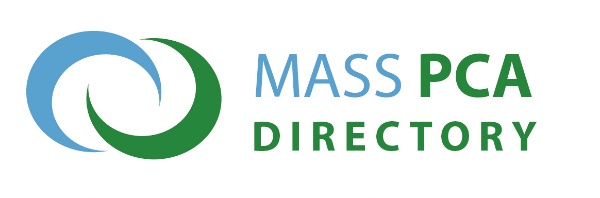 PCA Quality Home Care Workforce Council
pcacouncil@mass.gov  | www.mass.gov/pca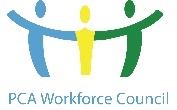 